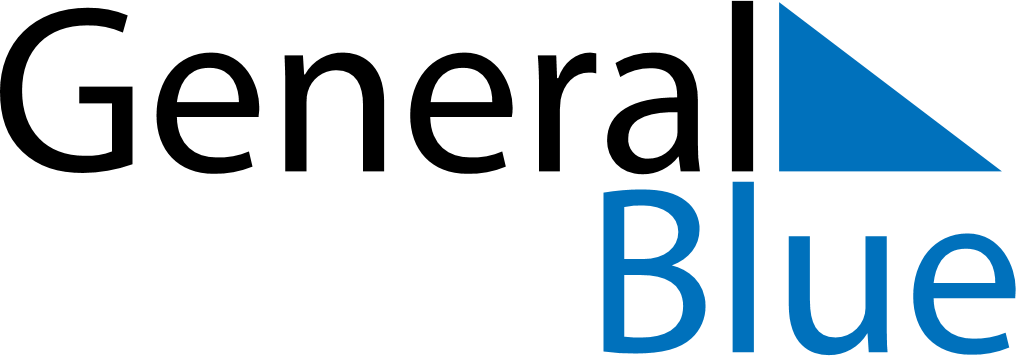 July 2018July 2018July 2018July 2018July 2018July 2018TanzaniaTanzaniaTanzaniaTanzaniaTanzaniaTanzaniaSundayMondayTuesdayWednesdayThursdayFridaySaturday1234567Saba Saba Day8910111213141516171819202122232425262728293031NOTES